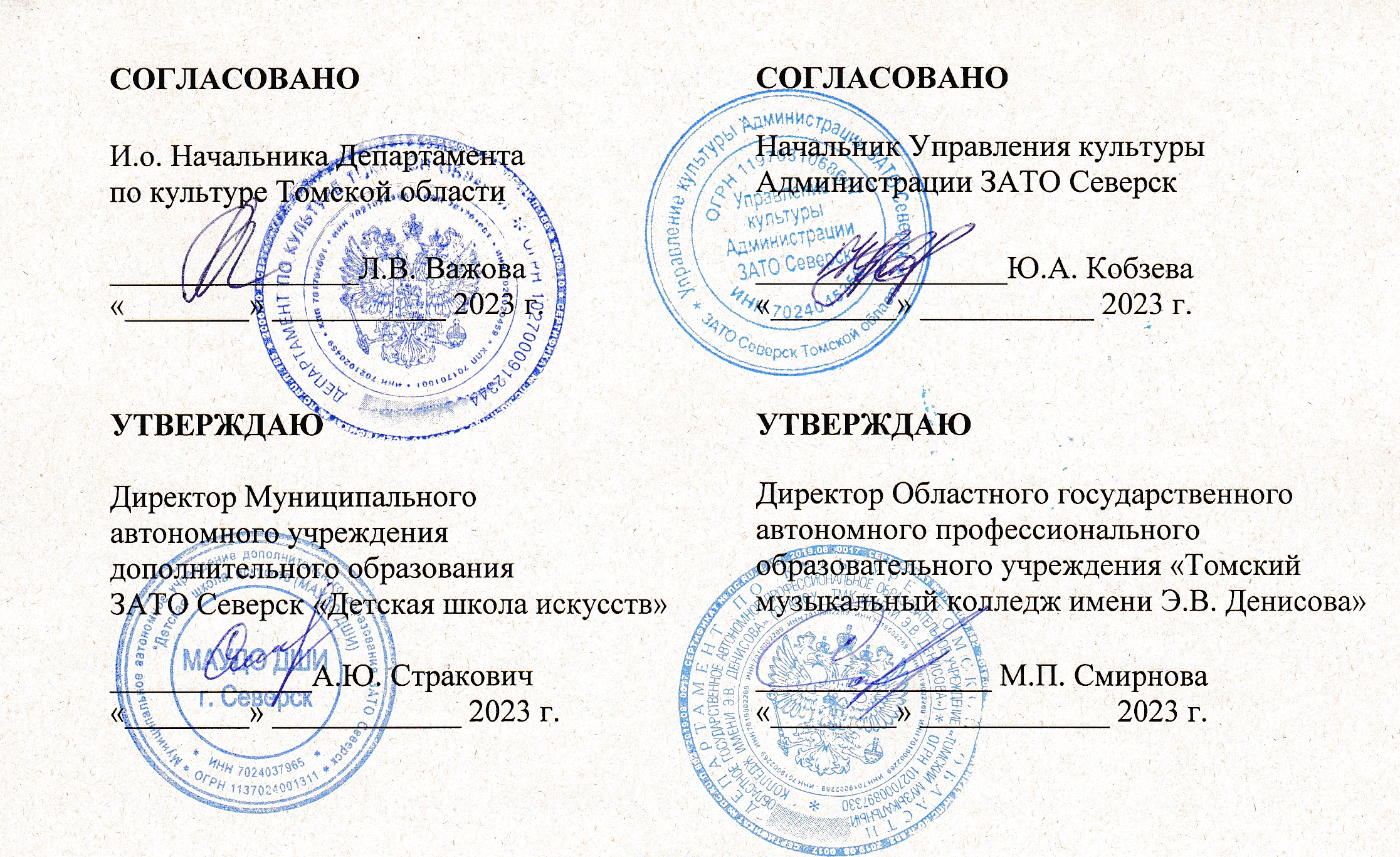 ПОЛОЖЕНИЕОбластной олимпиадыпо музыкально-теоретическим дисциплинам Настоящее Положение:определяет цели, задачи, регламент  и порядок проведения областной олимпиады по музыкально-теоретическим дисциплинам (далее – Олимпиада);регулирует порядок организации и проведения Олимпиады;устанавливает требования к его участникам;регулирует порядок проведения Олимпиады.Приложения, сопровождающие Положение Олимпиады, являются официальными документами Олимпиады. I. Общие положения1.1. Учредители конкурса: Департамент по культуре Томской области.Управление культуры Администрации ЗАТО Северск.1.2.Организаторы Конкурса:Областное государственное автономное профессиональное образовательное учреждение «Томский музыкальный колледж имени Э.В. Денисова (ОГАПОУ «ТМК имени Э.В. Денисова»).Муниципальное автономное учреждение дополнительного образования ЗАТО Северск «Детская школа искусств» (МАУДО ДШИ).II. Цель и задачи2.1. Цель Олимпиады – выявление творчески способных и креативно мыслящих обучающихся в области музыкально-теоретических дисциплин.2.2. Задачи Олимпиады:повысить интерес обучающихся к музыкально-теоретическим предметам;систематизировать знанияобучающихся в области музыкально-теоретических дисциплин;обменпедагогическимопытом;познакомиться с новыми инновационными методиками преподавания музыкально-теоретических дисциплин.III. Организация олимпиады3.1. Для решения организационных вопросов на время подготовки и проведения Олимпиады формируется Оргкомитет из числа представителей МАУДО ДШИ.3.2. Оргкомитет берёт на себя следующие обязательства:устанавливает регламент проведения Олимпиады;осуществляет регистрацию участников Олимпиады на основании поступивших заявок;обеспечивает подготовку и проведение Олимпиады;обеспечивает подготовку содержательного материала Олимпиады;формирует состав жюри Олимпиады;организует церемонию награждения;готовит материалы для освещения организации и проведения Олимпиады в СМИ.3.3. Оргкомитет оставляет за собой право на запись и распространение фото и видеоматериалов без выплаты гонораров участникам.Оргкомитет имеет право размещать на своем сайте фотографии и использовать их в рекламной продукции без согласования с исполнителями (законными представителями).3.4. Олимпиада проводит в двух номинациях: «Сольфеджио», «Музыкальная литература». Уровень сложности заданий Олимпиады соответствует требованиям программы по учебным предметам «Сольфеджио» и «Музыкальная литература» для ДМШ и ДШИ по классам.Олимпиада состоит из следующих видов заданий:3.3.1.Номинация «Сольфеджио»:1) Тестирование по элементам теории музыки (в виде кроссворда), включающее 10 вопросов по разным разделам программы.2) Изменение интервалов, аккордов при помощи знаков альтерации –– 10 тактов (5 тактов интервалов, 5 тактов аккордов).3) Определение элементов музыкальной речи в нотном тексте – 3 фрагмента4) Ритмический диктант (объем 4 такта). Ритмический диктант включает все ритмические группы, соответствующие требованиям учебной программы по классам сольфеджио. – 5-6 проигрываний.5) Ритмический диктант (объем 4 такта). Ритмический диктант включает все ритмические группы, соответствующие требованиям учебной программы по классам сольфеджио. – 5-6 проигрываний.6) Работа с длительностями: распределение длительностей по тактам в размерах 3/8,6/8, ¾  - для средних классов, группировка в размере 6/8, ¾ - для старших классов.определение суммы длительностей – 1 пример7) Определение размеров в тактах – 5 тактов8) Мелодический диктант с исправлениями (объем 4 такта). - 5-6 проигрываний.9) Слуховой анализ аккордов, интервалов и ладов (5 тактов). – 2 проигрывания.10) Интервалы и аккорды от звука вверх или вниз – 6 тактов – 2 проигрывания3.3.2. Критерии оценки в номинации «Сольфеджио»:за каждое правильно выполненное задание теста (кроссворда) (1 балл).за каждый верно построенный интервал, аккордов и ладов от звука (1 балл).за каждый верно определенный элемент музыкальной речи (1 балл)за каждый правильно написанный такт в ритмическом диктанте (1 балл).за правильное выполнение заданий по работе с ритмом, размером и длительностями (1 балл за каждый элемент).за каждый верно записанный такт в мелодическом диктанте (1 балл).за правильное определение аккордов, интервалов и ладов в задании слухового анализа (1 балл за каждый элемент).за каждый верно записанный интервал или аккорд от звука (1 балл)3.3.3. Номинация «Музыкальная литература»1, 2 год обучения  - «Музыкальная литература зарубежных стран»:Творчество Й. Гайдна и В.А. Моцарта (тестирование, музыкальная викторина, работа с нотными текстами)2, 3 года обучения – «Русская музыкальная литература»:Творчество М.И. Глинки (тестирование, музыкальная викторина, работа с нотными текстами).3, 4 год обучения – «Русская музыкальная литература»: творчество Н.А. Римского-Корсакова и А.П. Бородина (тестирование, музыкальная викторина, работа с нотными текстами).4 год обучения - «Советская музыкальная литература»:Творчество С.С. Прокофьева (тестирование, музыкальная викторина, работа с нотными текстами).5 год обучения «Стилевая музыкальная литература»Творчество композиторов барокко, венского классицизма, романтизма, импрессионизма, экспрессионизма, русских и советских композиторов (тестирование, музыкальная викторина, работа с нотными текстами).3.3.4. Критерии оценки в номинации «Музыкальная литература»:за каждое правильно выполненное задание теста (1 балл).за каждый верно записанный музыкальный фрагмент (1 балл).за верное определение музыкальных фрагментов по нотному тексту (1 балл).IV. Условия и порядок проведения Олимпиады4.1. Олимпиада проводится в два этапа:I этап – отборочный. Срок проведения – с 01 по 15 декабря 2023 года. Место проведения - ДМШ, ДШИ Томской области. Участники - обучающиеся 4-8-х классов 7-летнего и 8-летнего срока обучения, 3-5-х классов 5-летнего срока обучения специальностей: фортепиано, оркестровые инструменты, народные инструменты, вокально-хоровое пение.I этап позволяет выявить наиболее подготовленных обучающихся для участия в заключительном этапе Олимпиады.II этап – заключительный. Срок проведения – 24февраля 2024 года. 4.2. Место проведения: Томская область, г. Северск, ул. Курчатова, 7, Муниципальное автономное учреждение дополнительного образования ЗАТО Северск «Детская школа искусств», корпус № 1.V. Условия участия в олимпиаде5.1. Для участия в Олимпиаде необходимо направить в Оргкомитет следующие документы:до 20 декабря 2023 г.: - списки установленного образца для оформления документов на въезд в ЗАТО Северск участников и сопровождающих лиц (Приложение № 5 - отправлены по электронной почте); - копию свидетельства о рождении или паспорта участника.до 01 февраля 2024 г.:- заявку (Приложение № 1). Заявка предоставляется в двух форматах:1. заполненная на компьютере и заверенная направляющим учреждением (сканированном виде);2. заполненная в формате Word: согласие на обработку персональных данных (приложение № 2);договор на оплату за участие в конкурсе и акт (только в формате Word, одним документом.Преподаватель может заполнить один Договор на всех своих участников)  (приложение № 3); подтверждение оплаты за участие в конкурсе (чек или оплаченная квитанция).5.2. Подача заявки по установленной форме только в электронном виде:е-mail: dshi-olimpiada@mail.ru, тема сообщения: «Областная Олимпиада». Убедитесь, что Ваше письмо получено, подтверждение придет Вам по e-mail. Если Вы не получили подтверждение о получении письма в течение двух дней, повторите отправку. Если Вы, в течение суток, с момента отправления заявки, не получили уведомление о получении, незамедлительно сообщите об этом в Оргкомитет.5.3. После указанного срока заявки на участие не принимаются. 5.4.  Количественный состав участников от каждого учреждения не ограничен.5.5. Участники обязаны иметь соответствующее количество сопровождающих лиц, которые несут полную ответственность за сохранность жизни и здоровья детей.VI. Подведение итогов, награждение6.1. Победители и призеры Олимпиады определяются согласно рейтингу количества набранных баллов.6.2. Награждение победителей Олимпиады осуществляется рассылкой наградных документов в электронном виде.VII. Порядок работы жюри7.1. Состав жюри формируется из числа ведущих специалистов в области музыкально – теоретических дисциплин высших, средних специальных учебных заведений, а также преподавателей учреждения организатора Олимпиады (МАУДО ДШИ).7.2.Члены жюри: оценивают номинантов Олимпиады по итогам выполненных заданий; вносят предложения и рекомендации по организации и проведению Олимпиады;участвуют в мероприятиях, проводимых в рамках Олимпиады.7.3. Порядок работы жюри:в соответствии с решением жюри, предусматривается награждение победителей:Дипломом «Гран-при».Дипломом «Лауреата I степени».Дипломом «Лауреата II степени».Дипломом «Лауреата III степени».Дипломом в номинации «Работа с ритмом».Дипломом в номинации «Слуховой анализ».Дипломом в номинации «Теория музыки».7.4 Жюри имеет право не присуждать Гран-при и призовые места.7.5. Допускается дублирование призовых мест.7.6. Жюри имеет право учреждать дипломы, не входящие в перечень награждений Олимпиады.7.7. Преподавателям победителей Олимпиады вручаются Благодарственные письма.7.8. Оценочные баллы, согласно протоколам Олимпиады, не выносятся на всеобщее обсуждение.7.9. Протоколы Олимпиады доступны для ознакомления.7.10. Решение жюри является окончательным и пересмотру не подлежит.VIII. Финансовое обеспечение8.1. Для организации и проведения Олимпиады назначается  организационный взнос в размере900,00рублей.8.2.Возврат денежных средств осуществляется по причине болезни конкурсанта при предоставлении следующих документов:медицинская справка;заявление от лица, оплатившего организационный взнос;банковские реквизиты лица или учреждения, оплатившего организационный взнос.8.3. Все поступившие взносы расходуются на организацию и проведение Олимпиады: организацию работы жюри и оргкомитета, расходы по рекламе, изготовление полиграфической продукции (афиши и т.п.);расходы на услуги по техническому обслуживанию конкурсного мероприятия.8.4. Расходы на проезд, питание и проживание участников – за счет направляющей стороны.IX. КОНТАКТНАЯ ИНФОРМАЦИЯАдрес оргкомитета Конкурса: МАУДО ДШИ,  636000, Томская область, г. Северск,  ул. 40лет Октября, 4, каб. 100.Тел. 8 (3823) 52-24-71, 54-78-95.E-mail: dshi-olimpiada@mail.ru 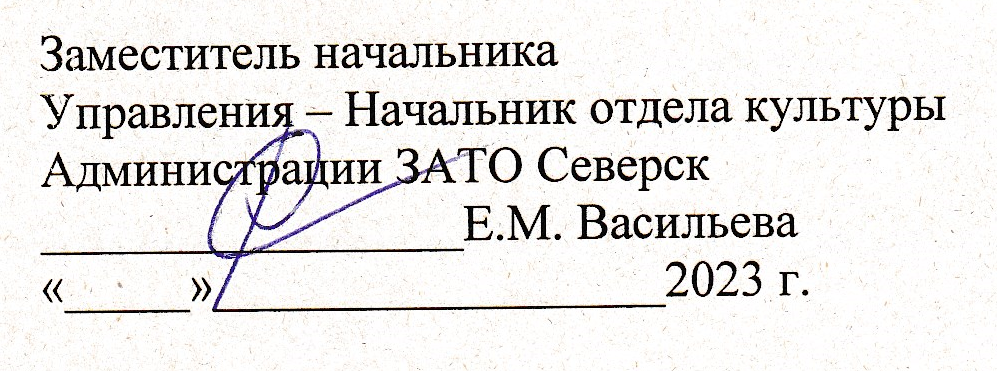 Приложение №1к Положению Областной олимпиадыпо музыкально-теоретическим дисциплинам Заявка на участие вОбластной олимпиадыпо музыкально-теоретическим дисциплинамС условиями конкурса ознакомлен и согласен:___________________________________(подпись участника)___________________________________(подпись преподавателя)Руководитель учреждения			___________________________________(подпись, расшифровка подписи, печать)Дата подачи заявки: «____» ______________ 202    г.      Приложение №2 к Положению Областной олимпиадыпо музыкально-теоретическим дисциплинам Согласие на обработку персональных данных(для несовершеннолетних)Я, _____________________________________________________________________________;(Ф.И.О.)__________________ года рождения; гражданин (-ка) _________________________________;зарегистрированный(-ая) по адресу_________________________________________________;место фактического проживания ___________________________________________________;паспорт серии__________ № ____________ выдан_______________________________________________________________________________________________ ___.___.________года;являюсь законным представителем (мать, отец, опекун) несовершеннолетнего (-ней) ________________________________________________________________________________(Ф.И.О.)________________года рождения__________________________________________________________________________________________________________________________________учащегося ДМШ, ДШИ _______________________________________________________________________________     _______________________________________________________________________________и в соответствии с требованиями Федерального закона от 27 июля 2006 г. № 152-ФЗ «О персональных данных» даю согласие МАУДО ДШИ на обработку моих персональных данных и персональных данных несовершеннолетнего (-ней): фамилия, имя, отчество; паспортные данные или данные свидетельства о рождении, дата рождения; сведения о гражданстве; адрес регистрации и проживания; контактный телефон; место учебы, специальность, класс, курс, группа.	Предоставленные персональные данные могут использоваться для сбора, систематизации, накопления, хранения, уточнения, подтверждения, обработки, использования, в том числе публикации в средствах массовой информации, на интернет-ресурсах и др., уничтожения по окончании срока действия настоящего Согласия в соответствии с п.3.ч.1.ст. 3 от 27 июля 2006 г. № 152-ФЗ «О персональных данных».Обработка данных должна осуществляться с целью подготовки всей документации, связанной с организацией и проведениемОбластной олимпиады по музыкально-теоретическим дисциплинам и оформлением оценочных и итоговых ведомостей, программы, буклетов, дипломов, благодарностей, сертификатов и т. д, проведением процедуры награждения и публикацией информации о ходе проведения и результатах Олимпиады в СМИ. Настоящее Согласие действует с момента подачи заявки на участие в Олимпиаде, является его неотъемлемой частью, и до даты рабочего дня, следующего за датой получения заказного письма, которым направлен отзыв настоящего Согласия в письменной форме.Настоящим подтверждаю, что предоставленные мною персональные данные являются полными и достоверными.«____»______________ 202      г.  __________________  _______________________________подпись                     ФИОСогласие на обработку персональных данных(для совершеннолетних)Я, _______________________________________________________________________________(Ф.И.О.)__________________года рождения; гражданин (-ка)____________________________________,зарегистрированный (-ая) по адресу__________________________________________________,место фактического проживания _____________________________________________________,паспорт серии__________ № ____________ выдан___________________________________________________________________________________________________ ___.___.________года,являюсь___________________________________________________________________________учащимся ДМШ, ДШИ __________________________________________________________________________________в соответствии с требованиями Федерального закона от 27 июля 2006 г. № 152-ФЗ «О персональных данных» даю согласие МАУДО ДШИ на обработку моих персональных данных: фамилия, имя, отчество; паспортные данные или данные свидетельства о рождении, дата рождения; сведения о гражданстве; адрес регистрации и проживания; контактный телефон; место учебы (работы), профессия, специальность, класс, курс, вуз, ссуз, др. учебное учреждение.	Предоставленные мною персональные данные могут использоваться для сбора, систематизации, накопления, хранения, уточнения, подтверждения, обработки, использования, в том числе публикации в средствах массовой информации, на интернет-ресурсах и др., уничтожения по окончании срока действия настоящего Согласия в соответствии с п.3.ч.1.ст. 3 от 27 июля 2006 г. № 152-ФЗ «О персональных данных».Обработка данных должна осуществляться с целью подготовки всей документации, связанной с организацией и проведениемОбластной олимпиады по музыкально-теоретическим дисциплинами оформлением оценочных и итоговых ведомостей, программы, буклетов, дипломов, благодарностей, сертификатов и т.д, проведением процедуры награждения и публикацией информации о ходе проведения и результатах Олимпиады в СМИ. Настоящее Согласие действует с момента подачи заявки на участие в Олимпиаде, является его неотъемлемой частью, и до даты рабочего дня, следующего за датой получения заказного письма, которым направлен отзыв настоящего Согласия в письменной форме.Настоящим подтверждаю, что предоставленные мною персональные данные являются полными и достоверными.«____»______________ 202      г.  __________________  _______________________________подпись                                ФИОПриложение №3 к Положению Областной олимпиадыпо музыкально-теоретическим дисциплинам ДОГОВОР ОБ ОКАЗАНИИ УСЛУГ№____________флг. Северск							               «____» _____________ 202    г.Гражданин(-ка)__________________________________________________именуемый(-ая) в дальнейшем «Заказчик», и Муниципальное автономное учреждение дополнительного образования ЗАТО Северск «Детская школа искусств» (МАУДО ДШИ), именуемое в дальнейшем «Исполнитель», на основании лицензии серии 70Л01 № 0000269 от 30 октября 2013 г., рег. № 1335, выданной Комитетом по контролю, надзору и лицензированию в сфере образования Томской области бессрочно, в лице директора Стракович Анны Юрьевны, действующего на основании Устава,  с другой стороны, заключили настоящий Договор о нижеследующем:Предмет договора1.1. «Заказчик» поручает, а «Исполнитель» принимает на себя обязательства оказать услуги, связанные с проведением Областной олимпиады по музыкально-теоретическим дисциплинам, именуемой далее – «Олимпиада». 1.2. Общее количество участников Олимпиады –__________________________человек (а).                                                                                   1.3. Срок проведения Олимпиады – 24февраля 2024 года.2.	Права и обязанности сторон2.1. Исполнитель обязуется:– провести Олимпиаду  в соответствии с представленной Заказчику программой, в согласованные сроки и с надлежащим качеством с привлечением специалистов по соответствующей тематике;– не осуществлять изменения в программе и сроках проведения Олимпиады без согласия Заказчика;– представить Заказчику в течение 2-х дней с момента окончания Олимпиады  акт сдачи – приемки услуг.2.2. Заказчик обязуется:– своевременно внести плату за предоставляемые услуги, предусмотренную п. 3.1. настоящего договора;– обеспечить присутствие участников Олимпиады согласно графику проведения;– возвратить Исполнителю подписанный экземпляр Договора и Акта сдачи – приемки услуг.Цена договора и порядок расчетов3.1. Цена настоящего договора составляет________________,00 (___________________________) рублейбез учета НДС. Цена договора определяется из расчета стоимости участия без учета НДС –900,00 рублей за одного участника.Стоимость услуг составляют затраты Исполнителя на канцелярию, техническое обеспечение оргтехники, наградную продукцию (призы), оплату работы жюри и приезда иногородних членов жюри.3.2. Заказчик оплачивает услуги, предусмотренные п. 1.1 настоящего Договора безналичным перечислением на счет Исполнителя по реквизитам, указанным в п.7 договора в срок не позднее 17 февраля 2024 года.4.	Ответственность сторон4.1. За невыполнения или ненадлежащее выполнение обязательств по настоящему договору стороны несут ответственность, предусмотренную действующим гражданским законодательством и условиями настоящего договора.4.2. При наступлении обстоятельств, вследствие которых любая из сторон не в состоянии полностью или частично исполнять обязательства по настоящему договору, а именно, пожара, стихийных   бедствий, военных операций, блокад, изменения законодательства, стороны ответственность не несут. Сторона, для которой возникла невозможность исполнения своих обязательств по договору, должна немедленно, но не позднее 3-х дней известить об этом другую сторону. Неуведомление или несвоевременное уведомление о наступлении форс-мажорных обстоятельств лишает сторону права ссылаться на них. Форс-мажорные обстоятельства должны быть подтверждены соответствующими государственными органами. При наступлении форс-мажорных обстоятельств и расторжении в связи с этим договора понесенные сторонами убытки не возмещаются, выплаченный аванс подлежит возврату за минусом понесенных расходов.4.3 Возврат денежных средств осуществляется по причине болезни конкурсанта при предоставлении следующих документов:- медицинская справка;- заявление от лица, оплатившего оргвзнос;- банковские реквизиты лица или учреждения, оплатившего оргвзнос.5.	Срок действия договора5.1. Настоящий договор вступает в силу со дня его подписания сторонами и действует до полного исполнения сторонами принятых на себя обязательств. 6.	Основания изменения и расторжения договора6.1. Договор составлен в двух идентичных экземплярах, имеющих равную юридическую силу – по одному для каждой из сторон.6.2. Все изменения, дополнения и расторжение настоящего Договора производятся по соглашению сторон и в случаях, установленных действующим законодательством РФ.6.3. Все изменения и дополнения к настоящему договору считаются действительными, если они оформлены в письменном виде и подписаны обеими сторонами.6.4. Заказчик вправе отказаться от исполнения договора при условии оплаты Исполнителю фактически понесенных расходов.6.5. Во всем остальном, что не нашло прямого отражения в тексте настоящего Договора, стороны при его исполнении будут руководствоваться положениями действующего законодательства РФ.Адреса, банковские реквизиты и подписи сторонЗаказчик:ФИО:_____________________________________________________________________________Адрес:____________________________________________________________________________Паспорт (серия, №, кем и когда выдан)____________________________________________________________________________________________________________________________________________________________________________________________________________________ФИО ____________________        ______________                                                                         (подпись)Исполнитель: Муниципальное автономное учреждение дополнительного образования ЗАТО Северск«Детская школа искусств»  (МАУДО ДШИ)Юридический адрес: 636039, Томская область, г. Северск, ул. Курчатова, 7ИНН 7024037965, КПП 702401001Получатель - Финансовое управление Администрации ЗАТО Северск (МАУДО ДШИ 30656Щ17500)Банк получателя - ОТДЕЛЕНИЕ ТОМСК БАНКА РОССИИ//УФК по Томской области г. ТомскКор. счет 40102810245370000058 Р/сч. № 03234643697410006500БИК 016902004тел. 8(382-3) 52-35-80, 54-78-95, 54-68-07тел./факс 8(382-3) 52-36-96 E-mail: maudo-dshi@seversk.gov70.ruДиректор    _______________ А.Ю. СтраковичМ.П.АКТсдачи - приемки услуг по договору об оказании услуг от «____» ____________2024 г. №_____________флг. Северск									«___»______2024 г.Мы,_____________________________________________________________________________, именуемый (ая) в дальнейшем «Заказчик», с одной стороны, и Муниципальное автономное учреждение дополнительного образования ЗАТО Северск «Детская школа искусств» (МАУДО ДШИ), именуемое в дальнейшем «Исполнитель», на основании лицензии серии 70Л01 № 0000269 от 30 октября 2013 г., рег. № 1335, выданной Комитетом по контролю, надзору и лицензированию в сфере образования Томской области бессрочно, в лице директора Стракович Анны Юрьевны, действующего на основании приказа №40 от 23.03.2023,  с другой стороны составили настоящий Акт о нижеследующем.1. Исполнитель оказал услуги, предусмотренные договором от __ марта 2024г. № __ф/л качественно, в установленные сроки, в полном объеме на сумму ________________,00 (___________________________) рублей.2.  Заказчик принял оказанные услуги, претензий не имеет.Заказчик:							Ответственное лицо Исполнителя:_______________________                              		Стракович Анна Юрьевна(Ф.И.О.)_______________________				            ___________________________(подпись)			М.П.		              (подпись)ДОГОВОР ОБ ОКАЗАНИИ УСЛУГ№____________юлг. Северск								«____» ____________ 2024 г._________________________________________________________________________________________, именуемое в дальнейшем «Заказчик», в лице _________________________________________________________________________________________действующего на основании _____________________________, с одной стороны, и Муниципальное автономное учреждение дополнительного образования ЗАТО Северск «Детская школа искусств» (МАУДО ДШИ), именуемое в дальнейшем «Исполнитель», на основании лицензии серии 70Л01 № 0000269 от 30 октября 2013 г., рег. № 1335, выданной Комитетом по контролю, надзору и лицензированию в сфере образования Томской области бессрочно, в лице директора Стракович Анны Юрьевны, действующего на основании Устава, с другой стороны, заключили настоящий Договор о нижеследующем:1.Предмет договора1.1. «Заказчик» поручает, а «Исполнитель» принимает на себя обязательства оказать услуги, связанные с проведением Областной олимпиады по музыкально-теоретическим дисциплинам, именуемой далее – «Олимпиада».1.2. Общее количество участников Олимпиады – ______________________________человек(а).1.3. Срок проведения Олимпиады - 24 февраля 2024 года.2.	Права и обязанности сторон2.1. Исполнитель обязуется:– провести Олимпиаду в соответствии с представленной Заказчику программой, в согласованные сроки и с надлежащим качеством с привлечением специалистов по соответствующей тематике;– не осуществлять изменения в программе и сроках проведения Олимпиады без согласия Заказчика;– представить Заказчику в течение 2-х дней с момента окончания Олимпиады Акт сдачи – приемки услуг.2.2. Заказчик обязуется:– своевременно внести плату за предоставляемые услуги, предусмотренную п. 3.1. настоящего договора;– обеспечить присутствие участников Олимпиады согласно графику проведения;– возвратить Исполнителю подписанный экземпляр Договора и Акта сдачи – приемки услуг.Цена договора и порядок расчетов3.1. Цена настоящего договора составляет________________,00 (___________________________) рублейбез учета НДС. Цена договора определяется из расчета стоимости участия без учета НДС –900,00 рублейза одного участника.Стоимость услуг составляют затраты Исполнителя на канцелярию, техническое обеспечение оргтехники, наградную продукцию (призы), оплату работы жюри и т.п.3.2. Заказчик оплачивает услуги, предусмотренные п. 1.1 настоящего договора, путем перечисления денежных средств на счет Исполнителя в срок не позднее 17февраля 2024 года.Ответственность сторон4.1. За невыполнения или ненадлежащее выполнение обязательств по настоящему договору стороны несут ответственность, предусмотренную действующим гражданским законодательством и условиями настоящего договора.4.2. При наступлении обстоятельств, вследствие которых любая из сторон не в состоянии полностью или частично исполнять обязательства по настоящему договору, а именно, пожара, стихийных   бедствий, военных операций, блокад, изменения законодательства, стороны ответственность не несут. Сторона, для которой возникла невозможность исполнения своих обязательств по договору, должна немедленно, но не позднее 3-х дней известить об этом другую сторону. Неуведомление или несвоевременное уведомление о наступлении форс-мажорных обстоятельств лишает сторону права ссылаться на них. Форс-мажорные обстоятельства должны быть подтверждены соответствующими государственными органами. При наступлении форс-мажорных обстоятельств и расторжении в связи с этим договора понесенные сторонами убытки не возмещаются, выплаченный аванс подлежит возврату за минусом понесенных расходов.4.3 Возврат денежных средств осуществляется по причине болезни конкурсанта при предоставлении следующих документов:- медицинская справка;- заявление от лица, оплатившего оргвзнос;- банковские реквизиты лица или учреждения, оплатившего оргвзнос.5.	Срок действия договора5.1. Настоящий договор вступает в силу со дня его подписания сторонами и действует до полного исполнения сторонами.6.	Основания изменения и расторжения договора6.1. Договор составлен в двух идентичных экземплярах, имеющих равную юридическую силу – по одному для каждой из сторон.6.2. Все изменения, дополнения и расторжение настоящего Договора производятся по соглашению сторон и в случаях, установленных действующим законодательством РФ.6.3. Все изменения и дополнения к настоящему договору считаются действительными, если они оформлены в письменном виде и подписаны обеими сторонами.6.4. Заказчик вправе отказаться от исполнения договора при условии оплаты Исполнителю фактически понесенных расходов.6.5. Во всем остальном, что не нашло прямого отражения в тексте настоящего Договора, стороны при его исполнении будут руководствоваться положениями действующего законодательства РФ.Адреса, банковские реквизиты и подписи сторонЗаказчик:__________________________________________________________________________________Адрес:__________________________________________________________________________________ИНН/КПП_________________________________________________________________________Банковские реквизиты: ______________________________________________________________________________________________________________________________________________________________________________________________________________________________________________________Директор_____________      ______________М.П.Исполнитель: Муниципальное автономное учреждение дополнительного образования ЗАТО Северск«Детская школа искусств»  (МАУДО ДШИ)Юридический адрес: 636039, Томская область, г. Северск, ул. Курчатова, 7ИНН 7024037965, КПП 702401001Получатель - Финансовое управление Администрации ЗАТО Северск (МАУДО ДШИ 30656Щ17500)Банк получателя - ОТДЕЛЕНИЕ ТОМСК БАНКА РОССИИ//УФК по Томской области г. ТомскКор. счет № 40102810245370000058 Р/сч. № 03234643697410006500БИК 016902004тел. 8(382-3) 52-35-80, 54-78-95, 54-68-07тел./факс 8(382-3) 52-36-96 E-mail: maudo-dshi@seversk.gov70.ruДиректор    _______________ А.Ю. СтраковичМ.П.АКТсдачи - приёмки услуг по договору об оказании услуг от «___» ____________ 2024г. №______________юлг. Северск							                       «____» _________ 2024г.Мы, Заказчик______________________________________________________________________, в лице____________________________________________________________________________________________________________________________________________________________________действующего на основании _____________________________, с одной стороны, и Исполнитель – Муниципальное автономное учреждение дополнительного образования ЗАТО Северск «Детская школа искусств» (МАУДО ДШИ), именуемое в дальнейшем «Исполнитель», на основании лицензии серии 70Л01 № 0000269 от 30 октября 2013 г., рег. № 1335, выданной Комитетом по контролю, надзору и лицензированию в сфере образования Томской области бессрочно, в лице директора Стракович Анны Юрьевны, действующего на основании Устава, с другой стороны, составили настоящий Акт о нижеследующем:1.	Исполнитель 24.02.2024 оказал Заказчику по Договору об оказании услуг от «___» ____________ 2024г. № __________юл услуги, связанные с участием_____________ человек (а) (обучающихся) «Заказчика» в Областной олимпиаде по музыкально-теоретическим дисциплинам.2.	Ответственное лицо Заказчика произвело приемку Услуг и зафиксировало, что отступлений от условий договора не имеется.3.	Стоимость услуг, подлежащих оплате Заказчиком, составляет________________,00 (___________________________) рублей, НДС не начисляется.НДС не начисляется.Ответственное лицо Заказчика:				Ответственное лицо Исполнителя:_________________________				Стракович Анна Юрьевна_________________________				____________________________М.П.		       (подпись)				М.П.                             (подпись)Инструкция по оплатеОПЛАТА КОНКУРСОВ:  Областная олимпиада по музыкально-теоретическим дисциплинамчерез  приложение Сбербанк онлайн1.Платежи 2.Образование3. Детские сады и дошкольные учреждения4. Сады, школы г.Северск 5. ДШИ Северск оплата пореквизитам и далееКБК 00000000000000000130 (17 нолей на конце 130) УИН не заполняемПриложение №4 к Положению Областной олимпиадыпо музыкально-теоретическим дисциплинам Объем тематического материала по классам4 класс 8-летнего обученияТональности: Мажорные и минорные дотрех ключевых знаков.Все виды минора.Ритмические группы:Внутритактовая синкопа.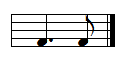 Пунктир                 Восьмая и две шестнадцатые.Две шестнадцатые и восьмая.Размеры 2/4,3/4,4/4, 3/8.Теоретический материал:Интервалы все, кроме тритонов и характерных интервалов.Обращение интервалов.Обращение трезвучий.4 вида трезвучий.Параллельные тональности.Одноименные тональности.5 класс 8-летнего обученияТональности: Мажорные и минорные дочетырех ключевых знаков.Все виды минора.Ритмические группы:Внутритактовая синкопа.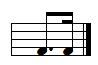 Пунктир                    Триоль восьмыми длительностями.Восьмая и две шестнадцатые.Две шестнадцатые и восьмая.Размеры 2/4,3/4,4/4, 3/8, 6/8.Теоретический материал:Интервалы все и тритоны на IV и VII ступенях натурального мажора и гармонического минора.Обращение интервалов.Обращение трезвучий.4 вида трезвучий.Параллельные тональности.Одноименные тональности.Доминантсептаккорд.Трезвучия главных ступеней лада.6 класс 8-летнего обученияТональности: Мажорные и минорные допяти ключевых знаков.Все виды минора.Ритмические группы: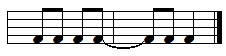 Внутритактовая, внутридолевая и междутактовая синкопы, типа 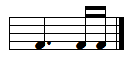 Пунктир                   ;              ;                         Триоль восьмыми длительностями.Восьмая и две шестнадцатые.Две шестнадцатые и восьмая.Размеры 2/4,3/4,4/4, 3/8, 6/8.Теоретический материал:Интервалы все и тритоны на IV и VII ступенях натурального мажора и гармонического минора.Обращение интервалов.Обращение трезвучий.4 вида трезвучий.Параллельные тональности.Одноименные тональности.Доминантсептаккорд.Трезвучия главных ступеней лада с обращениями.Хроматизмы вспомогательные, проходящие, модулирующие.Модуляция и отклонение.7 класс 8-летнего обученияТональности: Мажорные и минорные допяти ключевых знаков.Все виды минора.Гармонический мажор.Ритмические группы:Внутритактовая, внутридолевая и междутактовая синкопы, типа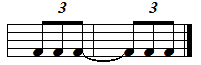 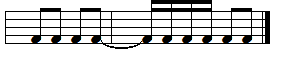 Пунктир                   ;              ;                         Триоль восьмыми длительностями.Восьмая и две шестнадцатые.Две шестнадцатые и восьмая.Размеры 2/4,3/4,4/4, 3/8, 6/8.Теоретический материал:Интервалы все и тритоны на IV и VII ступенях натурального мажора и гармонического минора.Обращение интервалов.Обращение трезвучий.4 вида трезвучий.Параллельные тональности.Одноименные тональности.Доминантсептаккорд с обращениями.Трезвучия главных ступеней лада с обращениями.Хроматизмы вспомогательные, проходящие, модулирующие.Модуляция и Отклонение.Гармонический мажор.Характерные интервалы (ув.2 и ум.7).Вводные септаккорды.8 класс 8-летнего  обученияВесь материал по программе.Размеры 2/4,3/4,4/4, 3/8, 6/8, 9/8, 5/4, 7/4.3 класс 5-летнего обученияТональности: Мажорные и минорные дочетырех ключевых знаков.Все виды минора.Ритмические группы:Внутритактовая синкопаПунктир                   ;                      Размеры 2/4,3/4,4/4, 3/8Восьмая и две шестнадцатыеДве шестнадцатые и восьмаяТеоретический материал:Интервалы все, кроме тритонов и характерных интервалов.Обращение интервалов.Мажорное и минорное трезвучия.Обращение аккордов.Параллельные тональности.Главные трезвучия лада с обращениями.4 класс 5-летнего обученияТональности: Мажорные и минорные допяти ключевых знаков.Все виды минора.Ритмические группы:Внутритактовая синкопа.Пунктир                     Размеры 2/4,3/4,4/4, 6/8.Восьмая и две шестнадцатые.Две шестнадцатые и восьмая.Триоль восьмыми длительностями.Теоретический материал:Интервалы все, кроме тритонов и характерных интервалов.Обращение интервалов.Мажорное и минорное трезвучия.Обращение аккордов.Доминантсептаккорд.Параллельные тональности.Главные трезвучия лада с обращениями.Тритоны на IV и VII ступенях гармонического минора и натурального мажора.Хроматизм, отклонение, модуляция.Ум53 на VII ступени мажора и гармонического минора.Вводные септаккорды.5 класс 5-летнего обученияТональности: Мажорные и минорные до шестиключевых знаковВсе виды минораГармонический мажорРитмические группы:Внутритактовая и междутактовые синкопыПунктир                   ;               ; Размеры 2/4,3/4,4/4, 3/8, 6/8Восьмая и две шестнадцатыеДве шестнадцатые и восьмаяТриоль восьмыми длительностямиТеоретический материал:Интервалы все, кроме тритонов и характерных интервалов.Характерные интервалы (ув.2 и ум.7).Обращение интервалов.4 вида трезвучий.Обращение аккордов.Доминантсептаккорд с обращениями.Параллельные тональности.Одноименные тональности.Главные трезвучия лада с обращениями.Тритоны на IV и VII ступенях гармонического минора и натурального мажора.Хроматизм, отклонение, модуляция.Ум53 на VII ступени мажора и гармонического минора.Вводные септаккорды.Септаккорд II ступени.Примерные требования по музыкальной викторине  в номинации «Музыкальная литература»1-2 год обучения1. Ф. Й. Гайдн. Симфония № 103 (темы всех частей).2. Ф. Й. Гайдн. Симфония «Сюрприз» (часть II).3. Ф. Й. Гайдн. Оратория «Времена года» хор грозы, ария Симона.4. Ф. Й. Гайдн. Соната Ре - мажор и ми- минор (главные партии первых частей).5. В.А. Моцарт. Симфония № 40 (основные темы всех частей).6. В.А. Моцарт. «Реквием» «Lacrimosa», «Diesirae».7. В.А. Моцарт. «Маленькая ночная серенада».8. В.А. Моцарт. Соната Ля мажор.9. В.А. Моцарт. Опера «Свадьба Фигаро» (каватина Фигаро 1 акт, ариозо Керубино 1 акт, ария Керубино 2 акт).2-3 год обучения1. М.И. Глинка опера «Руслан и Людмила»: увертюра, Ария Людмилы – 3 акт, Каватина и рондо Людмилы 1 акт,  Рондо Фарлафа. Восточные танцы, Марш Черномора.2.. М.И. Глинка опера «Жизнь за царя»: Интродукция, Ария Ивана Сусанина 4 акт, Каватина и Рондо Антониды 1 акт, Полонез, краковяк и мазурка 2 акт, Песня Вани.3. «Камаринская», «Вальс-фантазия», «Арагонская хота».4. Романсы: «Попутная песня», «Жаворонок», «Я помню чудное мгновенье», «Венецианская ночь», «В крови горит огонь желанья». 3-4 год обученияН.А. Римский-Корсаков. Вступление к опере «Садко» «Океан-море синее».Н.А. Римский-Корсаков. Опера «Сказка о царе Салтане» (3 чуда, полет шмеля).Н.А. Римский-Корсаков. Опера «Снегурочка» (вступление, ариозо Снегурочки- пролог, хор берендеев и птиц – пролог,  3 песня Леля, Каватина царя Берендея, заключительная ария Снегурочки, шествие берендеев).Н.А. Римский-Корсаков. Симфоническая сюита «Шехеразада»– все темыА.П. Бородин. Опера «Князь Игорь» (увертюра – главная и побочная партии, Пролог – хор «Слава», Ария Князя Игоря,Ария хана Кончака, половецкие песни и пляски, Плач Ярославны, хор поселян).А.П. Бородин. Романсы: «Для берегов отчизны дальней», «Спесь», «Спящая княжна».Симфония № 2 «Богатырская» (главная партия 1 части).4 год обучения1.С.С. Прокофьев. Каната «Александр Невский»: части №№ 2. 3, 4, 5. 6.2.  С.С. Прокофьев. «Петя и Волк».3. С.С. Прокофьев. Симфония «Классическая» (1 и 3 части).4. С.С. Прокофьев. Фрагменты из балета «Золушка»: вальс, часы.5. С.С. Прокофьев. Фрагменты из балета «Ромео и Джульетта»: Танец рыцарей. Джульетта-девочка, Падре Лоренцо. Меркуцио,  Маски.6. С.С. Прокофьев. «Болтунья».7. С.С. Прокофьев. «Мимолетности» (№ 10, 16).8. С.С. Прокофьев. Марш из оперы «Любовь к трем апельсинам».5 год обученияБарокко:1. И.С. Бах. Токката и фуга ре минор2. И.С. Бах. Скерцо из оркестровой сюиты си минор.3.А. Вивальди. «Времена года». Концерт«Лето» (3 часть). «Зима» (1 часть).Венский классицизм:4. Ф.Й. Гайдн. Симфония № 94 «Сюрприз» (часть II).5. В.А. Моцарт. Опера «Свадьба Фигаро» (каватина Фигаро 1 акт, ариозо Керубино 1 акт).6. В.А. Моцарт. Симфония № 40 (1 часть).7. Л. ван Бетховен. Багатель «К Элизе».8. Л. ван Бетховен. Симфония № 5 (1 часть).9. Л. ван Бетховен. Соната № 14 «Лунная» (1 и 3 части).Романтизм:10. Ф.Шуберт. «Форель» (QuintetforPianoandStrings, inAmajor, D. 667: DieForelle).11. Ф. Шуберт. «Лесной царь».12. Ф. Шопен. Этюд  ор. 10 № 12до минор «Революционный».13. Ф. Шопен. Прелюдия № 7 ля мажор.14. Э. Григ. Сюита к драме Г.Ибсена  «Пер Гюнт» («В пещере горного короля», «Утро»)15. Дж. Россини. Увертюра к опере «Севильский цирюльник».16. Ж. Бизе. Фрагменты из оперы «Кармен» (Ария Кармен 1 акт, куплеты Тореодора)Импрессионизм:17. К. Дебюсси. Прелюдии «Девушка с волосами цвета льна», «Затонувший собор».Русская и советская музыка:18. М.И. Глинка. Фрагменты  из оперы «Руслан и Людмила» (Марш Черномора, Каватина  и рондо Людмилы)19. А.С. Даргомыжский. Романсы: «Титулярный советник», «Стрый капрал».20. А.П. Бородин. Фрагменты из оперы «Князь Игорь» (половецкие песни и пляски)21. Н.А. Римский-Корсаков. «Шехеразада» (1,3 части), 22. Н.А. Римский- Корсаков. Фрагменты из оперы «Снегурочка» (ариозо Снегурочки из пролога, 3 песня Леля).23. М.П. Мусоргский.  «Картинки с выставки» («Прогулка», «Балет невылупившихся птенцов», «Избушка на курьих ножках»).24. П.И. Чайковский. Фрагменты из оперы «Евгений Онегин» (Полонез 6 картина, Ариозо Ленского 1 картина).25. П.И. Чайковский. Фрагменты из балета «Щелкунчик» (Трепак, Танец Феи Драже, Китайский танец Чай, Марш).26. С.С. Прокофьев.  Фрагменты из балета «Ромео и Джульетта»: Танец рыцарей. Джульетта-девочка.27. С.С. Прокофьев. Марш из оперы «Любовь к трем апельсинам».28. С.В. Рахманинов. Прелюдия cis-moll, Концерт для фортепиано с оркестром № 2 (1 часть, гл.п.).29. С.В. Рахманинов. Вокализ.30. Д.Д. Шостакович. Симфония № 7 (1 часть, тема нашествия).31. Д.Д. Шостакович. Романс из кинофильма «Овод».32. Р. К. Щедрин. Фрагменты из балета «Кармен-сюита» (Хабанера, 2 интермеццо).33. Г.В. Свиридов. Музыкальные иллюстрации к повести А.С. Пушкина «Метель» («Вальс», «Военный марш»).34. Г.В. Свиридов. Фрагменты из кантаты «Пушкинский венок» («Зимнее утро», «Стрекотунья - белобока»).35. А.И. Хачатурян. Музыка к спектаклю «Маскарад» («Вальс»).36. А.И. Хачатурян. Фрагмент из балета «Гаяне» («Танец с саблями»).1ИНФОРМАЦИЯ ОБ УЧАСТНИКЕИНФОРМАЦИЯ ОБ УЧАСТНИКЕИНФОРМАЦИЯ ОБ УЧАСТНИКЕ2ФамилияФамилия3ИмяИмя4ОтчествоОтчество5Класс, год обучения (в номинации «Музыкальная литература»)Класс, год обучения (в номинации «Музыкальная литература»)6Полное название образовательного учрежденияПолное название образовательного учреждения7Ф.И.О. педагогаФ.И.О. педагога8Контактный телефон преподавателяКонтактный телефон преподавателя9Конкурсная номинация («Сольфеджио», «Музыкальная литература»)  Конкурсная номинация («Сольфеджио», «Музыкальная литература»)  10Форма оплаты (выбрать вариант)Форма оплаты (выбрать вариант)- от физического лица- от юридического лицаПриложения к заявке:(отметить нужное)Приложения к заявке:(отметить нужное)1) документ, подтверждающий оплату услуг по организации  Олимпиады1) документ, подтверждающий оплату услуг по организации  ОлимпиадыИЗВЕЩЕНИЕИЗВЕЩЕНИЕИНН 7024037965   КПП 702401001 УФК по Томской области  (МАУДО ДШИ л/с 30656Щ17500)ИНН 7024037965   КПП 702401001 УФК по Томской области  (МАУДО ДШИ л/с 30656Щ17500)ИНН 7024037965   КПП 702401001 УФК по Томской области  (МАУДО ДШИ л/с 30656Щ17500)ИНН 7024037965   КПП 702401001 УФК по Томской области  (МАУДО ДШИ л/с 30656Щ17500)ИНН 7024037965   КПП 702401001 УФК по Томской области  (МАУДО ДШИ л/с 30656Щ17500)ИНН 7024037965   КПП 702401001 УФК по Томской области  (МАУДО ДШИ л/с 30656Щ17500)ИНН 7024037965   КПП 702401001 УФК по Томской области  (МАУДО ДШИ л/с 30656Щ17500)ИНН 7024037965   КПП 702401001 УФК по Томской области  (МАУДО ДШИ л/с 30656Щ17500)ИНН 7024037965   КПП 702401001 УФК по Томской области  (МАУДО ДШИ л/с 30656Щ17500)ИНН 7024037965   КПП 702401001 УФК по Томской области  (МАУДО ДШИ л/с 30656Щ17500)ИНН 7024037965   КПП 702401001 УФК по Томской области  (МАУДО ДШИ л/с 30656Щ17500)ИНН 7024037965   КПП 702401001 УФК по Томской области  (МАУДО ДШИ л/с 30656Щ17500)ИНН 7024037965   КПП 702401001 УФК по Томской области  (МАУДО ДШИ л/с 30656Щ17500)ИНН 7024037965   КПП 702401001 УФК по Томской области  (МАУДО ДШИ л/с 30656Щ17500)ИНН 7024037965   КПП 702401001 УФК по Томской области  (МАУДО ДШИ л/с 30656Щ17500)ИНН 7024037965   КПП 702401001 УФК по Томской области  (МАУДО ДШИ л/с 30656Щ17500)(ИНН и наименование получателя платежа)(ИНН и наименование получателя платежа)(ИНН и наименование получателя платежа)(ИНН и наименование получателя платежа)(ИНН и наименование получателя платежа)(ИНН и наименование получателя платежа)(ИНН и наименование получателя платежа)(ИНН и наименование получателя платежа)(ИНН и наименование получателя платежа)(ИНН и наименование получателя платежа)(ИНН и наименование получателя платежа)(ИНН и наименование получателя платежа)(ИНН и наименование получателя платежа)(ИНН и наименование получателя платежа)(ИНН и наименование получателя платежа)(ИНН и наименование получателя платежа)р/сч 03234643697410006500р/сч 03234643697410006500р/сч 03234643697410006500р/сч 03234643697410006500р/сч 03234643697410006500р/сч 03234643697410006500р/сч 03234643697410006500р/сч 03234643697410006500р/сч 03234643697410006500р/сч 03234643697410006500р/сч 03234643697410006500р/сч 03234643697410006500р/сч 03234643697410006500р/сч 03234643697410006500р/сч 03234643697410006500р/сч 03234643697410006500(номер счета получателя платежа)(номер счета получателя платежа)(номер счета получателя платежа)(номер счета получателя платежа)(номер счета получателя платежа)(номер счета получателя платежа)(номер счета получателя платежа)(номер счета получателя платежа)(номер счета получателя платежа)(номер счета получателя платежа)(номер счета получателя платежа)(номер счета получателя платежа)(номер счета получателя платежа)(номер счета получателя платежа)(номер счета получателя платежа)(номер счета получателя платежа) ОТДЕЛЕНИЕ ТОМСК БАНКА РОССИИ//УФК по Томской области г. Томск ОТДЕЛЕНИЕ ТОМСК БАНКА РОССИИ//УФК по Томской области г. Томск ОТДЕЛЕНИЕ ТОМСК БАНКА РОССИИ//УФК по Томской области г. Томск ОТДЕЛЕНИЕ ТОМСК БАНКА РОССИИ//УФК по Томской области г. Томск ОТДЕЛЕНИЕ ТОМСК БАНКА РОССИИ//УФК по Томской области г. Томск ОТДЕЛЕНИЕ ТОМСК БАНКА РОССИИ//УФК по Томской области г. Томск ОТДЕЛЕНИЕ ТОМСК БАНКА РОССИИ//УФК по Томской области г. Томск ОТДЕЛЕНИЕ ТОМСК БАНКА РОССИИ//УФК по Томской области г. Томск ОТДЕЛЕНИЕ ТОМСК БАНКА РОССИИ//УФК по Томской области г. Томск ОТДЕЛЕНИЕ ТОМСК БАНКА РОССИИ//УФК по Томской области г. Томск ОТДЕЛЕНИЕ ТОМСК БАНКА РОССИИ//УФК по Томской области г. Томск ОТДЕЛЕНИЕ ТОМСК БАНКА РОССИИ//УФК по Томской области г. Томск ОТДЕЛЕНИЕ ТОМСК БАНКА РОССИИ//УФК по Томской области г. Томск ОТДЕЛЕНИЕ ТОМСК БАНКА РОССИИ//УФК по Томской области г. Томск ОТДЕЛЕНИЕ ТОМСК БАНКА РОССИИ//УФК по Томской области г. Томск ОТДЕЛЕНИЕ ТОМСК БАНКА РОССИИ//УФК по Томской области г. Томск(наименование банка и банковские реквизиты)(наименование банка и банковские реквизиты)(наименование банка и банковские реквизиты)(наименование банка и банковские реквизиты)(наименование банка и банковские реквизиты)(наименование банка и банковские реквизиты)(наименование банка и банковские реквизиты)(наименование банка и банковские реквизиты)(наименование банка и банковские реквизиты)(наименование банка и банковские реквизиты)(наименование банка и банковские реквизиты)(наименование банка и банковские реквизиты)(наименование банка и банковские реквизиты)(наименование банка и банковские реквизиты)(наименование банка и банковские реквизиты)(наименование банка и банковские реквизиты)БИК 016902004БИК 016902004БИК 016902004БИК 016902004БИК 016902004БИК 016902004 к/с 40102810245370000058  к/с 40102810245370000058  к/с 40102810245370000058  к/с 40102810245370000058  к/с 40102810245370000058  к/с 40102810245370000058  к/с 40102810245370000058  к/с 40102810245370000058  к/с 40102810245370000058  к/с 40102810245370000058 КБК  00000000000000000130 ОКТМО 69741000КБК  00000000000000000130 ОКТМО 69741000КБК  00000000000000000130 ОКТМО 69741000КБК  00000000000000000130 ОКТМО 69741000КБК  00000000000000000130 ОКТМО 69741000КБК  00000000000000000130 ОКТМО 69741000КБК  00000000000000000130 ОКТМО 69741000КБК  00000000000000000130 ОКТМО 69741000КБК  00000000000000000130 ОКТМО 69741000КБК  00000000000000000130 ОКТМО 69741000КБК  00000000000000000130 ОКТМО 69741000КБК  00000000000000000130 ОКТМО 69741000Орг. взнос за Областную олимпиаду по музыкально-теоретическим дисциплинам (ФИО преподавателя, ФИ участника)Орг. взнос за Областную олимпиаду по музыкально-теоретическим дисциплинам (ФИО преподавателя, ФИ участника)Орг. взнос за Областную олимпиаду по музыкально-теоретическим дисциплинам (ФИО преподавателя, ФИ участника)Орг. взнос за Областную олимпиаду по музыкально-теоретическим дисциплинам (ФИО преподавателя, ФИ участника)Орг. взнос за Областную олимпиаду по музыкально-теоретическим дисциплинам (ФИО преподавателя, ФИ участника)Орг. взнос за Областную олимпиаду по музыкально-теоретическим дисциплинам (ФИО преподавателя, ФИ участника)Орг. взнос за Областную олимпиаду по музыкально-теоретическим дисциплинам (ФИО преподавателя, ФИ участника)Орг. взнос за Областную олимпиаду по музыкально-теоретическим дисциплинам (ФИО преподавателя, ФИ участника)Орг. взнос за Областную олимпиаду по музыкально-теоретическим дисциплинам (ФИО преподавателя, ФИ участника)Орг. взнос за Областную олимпиаду по музыкально-теоретическим дисциплинам (ФИО преподавателя, ФИ участника)Орг. взнос за Областную олимпиаду по музыкально-теоретическим дисциплинам (ФИО преподавателя, ФИ участника)Орг. взнос за Областную олимпиаду по музыкально-теоретическим дисциплинам (ФИО преподавателя, ФИ участника)Орг. взнос за Областную олимпиаду по музыкально-теоретическим дисциплинам (ФИО преподавателя, ФИ участника)Орг. взнос за Областную олимпиаду по музыкально-теоретическим дисциплинам (ФИО преподавателя, ФИ участника)Орг. взнос за Областную олимпиаду по музыкально-теоретическим дисциплинам (ФИО преподавателя, ФИ участника)Орг. взнос за Областную олимпиаду по музыкально-теоретическим дисциплинам (ФИО преподавателя, ФИ участника)(наименование платежа)  (наименование платежа)  (наименование платежа)  (наименование платежа)  (наименование платежа)  (наименование платежа)  (наименование платежа)  (наименование платежа)  (наименование платежа)  (наименование платежа)  (наименование платежа)  (наименование платежа)  (наименование платежа)  (наименование платежа)  (наименование платежа)  (наименование платежа)  ДатаДатаСумма платежаСумма платежаСумма платежаСумма платежаСумма платежаСумма платежа(Ф.И.О., адрес плательщика)(Ф.И.О., адрес плательщика)(Ф.И.О., адрес плательщика)(Ф.И.О., адрес плательщика)(Ф.И.О., адрес плательщика)(Ф.И.О., адрес плательщика)(Ф.И.О., адрес плательщика)(Ф.И.О., адрес плательщика)(Ф.И.О., адрес плательщика)(Ф.И.О., адрес плательщика)(Ф.И.О., адрес плательщика)(Ф.И.О., адрес плательщика)(Ф.И.О., адрес плательщика)(Ф.И.О., адрес плательщика)(Ф.И.О., адрес плательщика)(Ф.И.О., адрес плательщика)КассирКассирПлательщикПлательщикПлательщикПлательщикИНН 7024037965   КПП 702401001 УФК по Томской области  (МАУДО ДШИ л/с 30656Щ17500)ИНН 7024037965   КПП 702401001 УФК по Томской области  (МАУДО ДШИ л/с 30656Щ17500)ИНН 7024037965   КПП 702401001 УФК по Томской области  (МАУДО ДШИ л/с 30656Щ17500)ИНН 7024037965   КПП 702401001 УФК по Томской области  (МАУДО ДШИ л/с 30656Щ17500)ИНН 7024037965   КПП 702401001 УФК по Томской области  (МАУДО ДШИ л/с 30656Щ17500)ИНН 7024037965   КПП 702401001 УФК по Томской области  (МАУДО ДШИ л/с 30656Щ17500)ИНН 7024037965   КПП 702401001 УФК по Томской области  (МАУДО ДШИ л/с 30656Щ17500)ИНН 7024037965   КПП 702401001 УФК по Томской области  (МАУДО ДШИ л/с 30656Щ17500)ИНН 7024037965   КПП 702401001 УФК по Томской области  (МАУДО ДШИ л/с 30656Щ17500)ИНН 7024037965   КПП 702401001 УФК по Томской области  (МАУДО ДШИ л/с 30656Щ17500)ИНН 7024037965   КПП 702401001 УФК по Томской области  (МАУДО ДШИ л/с 30656Щ17500)ИНН 7024037965   КПП 702401001 УФК по Томской области  (МАУДО ДШИ л/с 30656Щ17500)ИНН 7024037965   КПП 702401001 УФК по Томской области  (МАУДО ДШИ л/с 30656Щ17500)ИНН 7024037965   КПП 702401001 УФК по Томской области  (МАУДО ДШИ л/с 30656Щ17500)ИНН 7024037965   КПП 702401001 УФК по Томской области  (МАУДО ДШИ л/с 30656Щ17500)ИНН 7024037965   КПП 702401001 УФК по Томской области  (МАУДО ДШИ л/с 30656Щ17500)КВИТАНЦИЯКВИТАНЦИЯИНН 7024037965   КПП 702401001 УФК по Томской области  (МАУДО ДШИ л/с 30656Щ17500)ИНН 7024037965   КПП 702401001 УФК по Томской области  (МАУДО ДШИ л/с 30656Щ17500)ИНН 7024037965   КПП 702401001 УФК по Томской области  (МАУДО ДШИ л/с 30656Щ17500)ИНН 7024037965   КПП 702401001 УФК по Томской области  (МАУДО ДШИ л/с 30656Щ17500)ИНН 7024037965   КПП 702401001 УФК по Томской области  (МАУДО ДШИ л/с 30656Щ17500)ИНН 7024037965   КПП 702401001 УФК по Томской области  (МАУДО ДШИ л/с 30656Щ17500)ИНН 7024037965   КПП 702401001 УФК по Томской области  (МАУДО ДШИ л/с 30656Щ17500)ИНН 7024037965   КПП 702401001 УФК по Томской области  (МАУДО ДШИ л/с 30656Щ17500)ИНН 7024037965   КПП 702401001 УФК по Томской области  (МАУДО ДШИ л/с 30656Щ17500)ИНН 7024037965   КПП 702401001 УФК по Томской области  (МАУДО ДШИ л/с 30656Щ17500)ИНН 7024037965   КПП 702401001 УФК по Томской области  (МАУДО ДШИ л/с 30656Щ17500)ИНН 7024037965   КПП 702401001 УФК по Томской области  (МАУДО ДШИ л/с 30656Щ17500)ИНН 7024037965   КПП 702401001 УФК по Томской области  (МАУДО ДШИ л/с 30656Щ17500)ИНН 7024037965   КПП 702401001 УФК по Томской области  (МАУДО ДШИ л/с 30656Щ17500)ИНН 7024037965   КПП 702401001 УФК по Томской области  (МАУДО ДШИ л/с 30656Щ17500)ИНН 7024037965   КПП 702401001 УФК по Томской области  (МАУДО ДШИ л/с 30656Щ17500)(ИНН и наименование получателя платежа)(ИНН и наименование получателя платежа)(ИНН и наименование получателя платежа)(ИНН и наименование получателя платежа)(ИНН и наименование получателя платежа)(ИНН и наименование получателя платежа)(ИНН и наименование получателя платежа)(ИНН и наименование получателя платежа)(ИНН и наименование получателя платежа)(ИНН и наименование получателя платежа)(ИНН и наименование получателя платежа)(ИНН и наименование получателя платежа)(ИНН и наименование получателя платежа)(ИНН и наименование получателя платежа)(ИНН и наименование получателя платежа)(ИНН и наименование получателя платежа)р/сч 03234643697410006500р/сч 03234643697410006500р/сч 03234643697410006500р/сч 03234643697410006500р/сч 03234643697410006500р/сч 03234643697410006500р/сч 03234643697410006500р/сч 03234643697410006500р/сч 03234643697410006500р/сч 03234643697410006500р/сч 03234643697410006500р/сч 03234643697410006500р/сч 03234643697410006500р/сч 03234643697410006500р/сч 03234643697410006500р/сч 03234643697410006500(номер счета получателя платежа)(номер счета получателя платежа)(номер счета получателя платежа)(номер счета получателя платежа)(номер счета получателя платежа)(номер счета получателя платежа)(номер счета получателя платежа)(номер счета получателя платежа)(номер счета получателя платежа)(номер счета получателя платежа)(номер счета получателя платежа)(номер счета получателя платежа)(номер счета получателя платежа)(номер счета получателя платежа)(номер счета получателя платежа)(номер счета получателя платежа)  ОТДЕЛЕНИЕ ТОМСК БАНКА РОССИИ//УФК по Томской области г. Томск  ОТДЕЛЕНИЕ ТОМСК БАНКА РОССИИ//УФК по Томской области г. Томск  ОТДЕЛЕНИЕ ТОМСК БАНКА РОССИИ//УФК по Томской области г. Томск  ОТДЕЛЕНИЕ ТОМСК БАНКА РОССИИ//УФК по Томской области г. Томск  ОТДЕЛЕНИЕ ТОМСК БАНКА РОССИИ//УФК по Томской области г. Томск  ОТДЕЛЕНИЕ ТОМСК БАНКА РОССИИ//УФК по Томской области г. Томск  ОТДЕЛЕНИЕ ТОМСК БАНКА РОССИИ//УФК по Томской области г. Томск  ОТДЕЛЕНИЕ ТОМСК БАНКА РОССИИ//УФК по Томской области г. Томск  ОТДЕЛЕНИЕ ТОМСК БАНКА РОССИИ//УФК по Томской области г. Томск  ОТДЕЛЕНИЕ ТОМСК БАНКА РОССИИ//УФК по Томской области г. Томск  ОТДЕЛЕНИЕ ТОМСК БАНКА РОССИИ//УФК по Томской области г. Томск  ОТДЕЛЕНИЕ ТОМСК БАНКА РОССИИ//УФК по Томской области г. Томск  ОТДЕЛЕНИЕ ТОМСК БАНКА РОССИИ//УФК по Томской области г. Томск  ОТДЕЛЕНИЕ ТОМСК БАНКА РОССИИ//УФК по Томской области г. Томск  ОТДЕЛЕНИЕ ТОМСК БАНКА РОССИИ//УФК по Томской области г. Томск  ОТДЕЛЕНИЕ ТОМСК БАНКА РОССИИ//УФК по Томской области г. Томск(наименование банка и банковские реквизиты)(наименование банка и банковские реквизиты)(наименование банка и банковские реквизиты)(наименование банка и банковские реквизиты)(наименование банка и банковские реквизиты)(наименование банка и банковские реквизиты)(наименование банка и банковские реквизиты)(наименование банка и банковские реквизиты)(наименование банка и банковские реквизиты)(наименование банка и банковские реквизиты)(наименование банка и банковские реквизиты)(наименование банка и банковские реквизиты)(наименование банка и банковские реквизиты)(наименование банка и банковские реквизиты)(наименование банка и банковские реквизиты)(наименование банка и банковские реквизиты)БИК 016902004БИК 016902004БИК 016902004БИК 016902004БИК 016902004БИК 016902004 к/с 40102810245370000058 к/с 40102810245370000058 к/с 40102810245370000058 к/с 40102810245370000058 к/с 40102810245370000058 к/с 40102810245370000058 к/с 40102810245370000058 к/с 40102810245370000058 к/с 40102810245370000058 к/с 40102810245370000058КБК  00000000000000000130 ОКТМО 69741000КБК  00000000000000000130 ОКТМО 69741000КБК  00000000000000000130 ОКТМО 69741000КБК  00000000000000000130 ОКТМО 69741000КБК  00000000000000000130 ОКТМО 69741000КБК  00000000000000000130 ОКТМО 69741000КБК  00000000000000000130 ОКТМО 69741000КБК  00000000000000000130 ОКТМО 69741000КБК  00000000000000000130 ОКТМО 69741000КБК  00000000000000000130 ОКТМО 69741000КБК  00000000000000000130 ОКТМО 69741000КБК  00000000000000000130 ОКТМО 69741000Орг. взнос за Областную олимпиаду по музыкально-теоретическим дисциплинам (ФИО преподавателя, ФИ участника)Орг. взнос за Областную олимпиаду по музыкально-теоретическим дисциплинам (ФИО преподавателя, ФИ участника)Орг. взнос за Областную олимпиаду по музыкально-теоретическим дисциплинам (ФИО преподавателя, ФИ участника)Орг. взнос за Областную олимпиаду по музыкально-теоретическим дисциплинам (ФИО преподавателя, ФИ участника)Орг. взнос за Областную олимпиаду по музыкально-теоретическим дисциплинам (ФИО преподавателя, ФИ участника)Орг. взнос за Областную олимпиаду по музыкально-теоретическим дисциплинам (ФИО преподавателя, ФИ участника)Орг. взнос за Областную олимпиаду по музыкально-теоретическим дисциплинам (ФИО преподавателя, ФИ участника)Орг. взнос за Областную олимпиаду по музыкально-теоретическим дисциплинам (ФИО преподавателя, ФИ участника)Орг. взнос за Областную олимпиаду по музыкально-теоретическим дисциплинам (ФИО преподавателя, ФИ участника)Орг. взнос за Областную олимпиаду по музыкально-теоретическим дисциплинам (ФИО преподавателя, ФИ участника)Орг. взнос за Областную олимпиаду по музыкально-теоретическим дисциплинам (ФИО преподавателя, ФИ участника)Орг. взнос за Областную олимпиаду по музыкально-теоретическим дисциплинам (ФИО преподавателя, ФИ участника)Орг. взнос за Областную олимпиаду по музыкально-теоретическим дисциплинам (ФИО преподавателя, ФИ участника)Орг. взнос за Областную олимпиаду по музыкально-теоретическим дисциплинам (ФИО преподавателя, ФИ участника)Орг. взнос за Областную олимпиаду по музыкально-теоретическим дисциплинам (ФИО преподавателя, ФИ участника)Орг. взнос за Областную олимпиаду по музыкально-теоретическим дисциплинам (ФИО преподавателя, ФИ участника)(наименование платежа)(наименование платежа)(наименование платежа)(наименование платежа)(наименование платежа)(наименование платежа)(наименование платежа)(наименование платежа)(наименование платежа)(наименование платежа)(наименование платежа)(наименование платежа)(наименование платежа)(наименование платежа)(наименование платежа)(наименование платежа)ДатаДатаСумма платежаСумма платежаСумма платежаСумма платежаСумма платежаСумма платежа(Ф.И.О., адрес плательщика)(Ф.И.О., адрес плательщика)(Ф.И.О., адрес плательщика)(Ф.И.О., адрес плательщика)(Ф.И.О., адрес плательщика)(Ф.И.О., адрес плательщика)(Ф.И.О., адрес плательщика)(Ф.И.О., адрес плательщика)(Ф.И.О., адрес плательщика)(Ф.И.О., адрес плательщика)(Ф.И.О., адрес плательщика)(Ф.И.О., адрес плательщика)(Ф.И.О., адрес плательщика)(Ф.И.О., адрес плательщика)(Ф.И.О., адрес плательщика)(Ф.И.О., адрес плательщика)КассирКассирПлательщикПлательщикПлательщикПлательщик